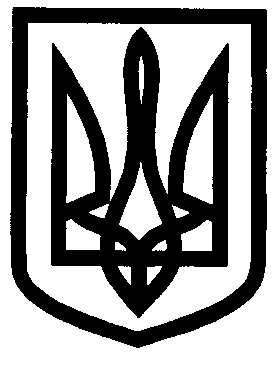 УКРАЇНАХАРКІВСЬКА ОБЛАСТЬІЗЮМСЬКА МІСЬКА РАДАВІДДІЛ ОСВІТИ64300 Харківська обл. м. Ізюм, вул. Васильківського, 40-5743-2-23-77; Факс 0-5743-2-23-77,  e-mail: mk_izyum@ukr.net15.11.2016 № 01-13/3525Директору Департаменту наукиі освітиХарківськоїобласноїдержавноїадміністраціїБабічеву А.В.Графікпроведення І етапуВсеукраїнського конкурсу-захисту науково-дослідницьких робітучнів-членівМалої академії наук України у м.Ізюміу 2016/2017навчальному роціНачальник відділу освіти 						О.П.ЛесикСавченкоНауковевідділенняІ етап конкурсу-захисту МАН І етап конкурсу-захисту МАН І етап конкурсу-захисту МАН І етап конкурсу-захисту МАН І етап конкурсу-захисту МАН І етап конкурсу-захисту МАН ПІБ відповідального (методиста, який здійснює супровід конкурсу-захисту)Контактний телефонНауковевідділенняЗаочний турЗаочний турКонтрольна роботаКонтрольна роботаЗахистробітЗахистробітПІБ відповідального (методиста, який здійснює супровід конкурсу-захисту)Контактний телефонНауковевідділенняМісцеДата МісцеДата МісцеДата ПІБ відповідального (методиста, який здійснює супровід конкурсу-захисту)Контактний телефонВідділення наук про землюВідділ освіти1-4 груднягімназія №16 грудняВідділ освіти09.12.2016Савченко Т.В.993416793Відділення історіїІЦДЮТ1-4 груднягімназія №16 грудняВідділ освіти09.12.2016Савченко Т.В.993416793Відділення хімії та біології, екології та агрономічних наукІЦДЮТ5-9 груднягімназія №16 грудняВідділ освіти09.12.2016Савченко Т.В.993416793Відділення літературознавства, філології та мистецтвознавстваІЦДЮТ1-10 груднягімназія №16 грудняВідділ освіти12.12.2016Савченко Т.В.993416793Відділення мовознавстваІЦДЮТ1-10 груднягімназія №16 грудняВідділ освіти12.12.2016Савченко Т.В.993416793Відділення математикиВідділо світи1-12 груднягімназія №16 грудняВідділ освіти12.12.2016Савченко Т.В.993416793Відділення комп’ютерні науки  МНВК14 груднягімназія №16 грудняМНВК14.12.2016Савченко Т.В.993416793Відділеннятехнічних наук ІЦДЮТ1-12 груднягімназія №16 грудняВідділ освіти12.12.2016Савченко Т.В.993416793